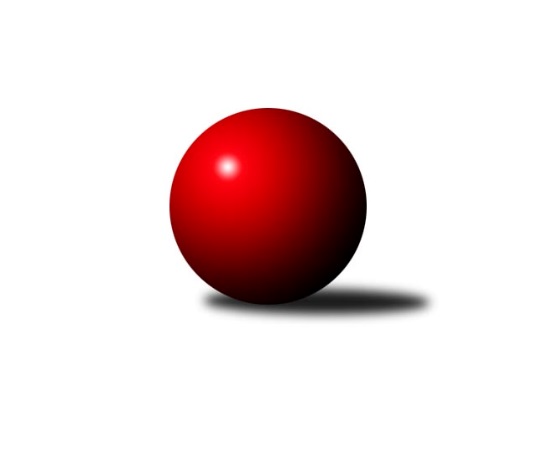 Č.3Ročník 2014/2015	6.6.2024 Meziokresní přebor-Bruntál, Opava  2014/2015Statistika 3. kolaTabulka družstev:		družstvo	záp	výh	rem	proh	skore	sety	průměr	body	plné	dorážka	chyby	1.	Kuželky Horní Benešov	3	3	0	0	26 : 4 	(17.0 : 7.0)	1674	6	1149	525	20	2.	TJ Horní Benešov ˝F˝	3	2	0	1	22 : 8 	(14.5 : 9.5)	1564	4	1123	442	46	3.	TJ Sokol Chvalíkovice ˝B˝	3	2	0	1	18 : 12 	(15.0 : 9.0)	1561	4	1089	473	31.7	4.	TJ Jiskra Rýmařov ˝C˝	3	2	0	1	18 : 12 	(13.0 : 11.0)	1498	4	1087	411	42.7	5.	TJ Kovohutě Břidličná ˝D˝	3	2	0	1	18 : 12 	(11.0 : 13.0)	1478	4	1070	408	47	6.	RSKK Raciborz	3	1	0	2	18 : 12 	(15.0 : 9.0)	1594	2	1112	482	24.7	7.	TJ Kovohutě Břidličná ˝C˝	3	1	0	2	12 : 18 	(10.0 : 14.0)	1523	2	1098	425	46.7	8.	TJ Horní Benešov ˝E˝	3	1	0	2	8 : 22 	(10.0 : 14.0)	1509	2	1065	444	46.7	9.	KK Minerva Opava ˝C˝	3	1	0	2	8 : 22 	(8.0 : 16.0)	1345	2	943	401	27.3	10.	TJ Opava ˝D˝	3	0	0	3	2 : 28 	(6.5 : 17.5)	1437	0	1060	377	55.7Tabulka doma:		družstvo	záp	výh	rem	proh	skore	sety	průměr	body	maximum	minimum	1.	TJ Jiskra Rýmařov ˝C˝	2	2	0	0	16 : 4 	(10.0 : 6.0)	1521	4	1533	1508	2.	Kuželky Horní Benešov	1	1	0	0	10 : 0 	(6.0 : 2.0)	1756	2	1756	1756	3.	RSKK Raciborz	1	1	0	0	10 : 0 	(7.0 : 1.0)	1616	2	1616	1616	4.	TJ Kovohutě Břidličná ˝D˝	1	1	0	0	8 : 2 	(5.0 : 3.0)	1510	2	1510	1510	5.	TJ Horní Benešov ˝F˝	2	1	0	1	12 : 8 	(9.0 : 7.0)	1543	2	1595	1490	6.	TJ Horní Benešov ˝E˝	1	1	0	0	6 : 4 	(5.0 : 3.0)	1521	2	1521	1521	7.	TJ Sokol Chvalíkovice ˝B˝	2	1	0	1	10 : 10 	(9.0 : 7.0)	1528	2	1581	1474	8.	KK Minerva Opava ˝C˝	2	1	0	1	8 : 12 	(7.0 : 9.0)	1654	2	1662	1646	9.	TJ Kovohutě Břidličná ˝C˝	1	0	0	1	2 : 8 	(2.0 : 6.0)	1479	0	1479	1479	10.	TJ Opava ˝D˝	2	0	0	2	2 : 18 	(5.5 : 10.5)	1499	0	1524	1474Tabulka venku:		družstvo	záp	výh	rem	proh	skore	sety	průměr	body	maximum	minimum	1.	Kuželky Horní Benešov	2	2	0	0	16 : 4 	(11.0 : 5.0)	1642	4	1655	1629	2.	TJ Horní Benešov ˝F˝	1	1	0	0	10 : 0 	(5.5 : 2.5)	1586	2	1586	1586	3.	TJ Sokol Chvalíkovice ˝B˝	1	1	0	0	8 : 2 	(6.0 : 2.0)	1595	2	1595	1595	4.	TJ Kovohutě Břidličná ˝C˝	2	1	0	1	10 : 10 	(8.0 : 8.0)	1546	2	1605	1486	5.	TJ Kovohutě Břidličná ˝D˝	2	1	0	1	10 : 10 	(6.0 : 10.0)	1463	2	1489	1436	6.	RSKK Raciborz	2	0	0	2	8 : 12 	(8.0 : 8.0)	1583	0	1633	1533	7.	TJ Jiskra Rýmařov ˝C˝	1	0	0	1	2 : 8 	(3.0 : 5.0)	1475	0	1475	1475	8.	TJ Opava ˝D˝	1	0	0	1	0 : 10 	(1.0 : 7.0)	1374	0	1374	1374	9.	KK Minerva Opava ˝C˝	1	0	0	1	0 : 10 	(1.0 : 7.0)	1035	0	1035	1035	10.	TJ Horní Benešov ˝E˝	2	0	0	2	2 : 18 	(5.0 : 11.0)	1515	0	1545	1485Tabulka podzimní části:		družstvo	záp	výh	rem	proh	skore	sety	průměr	body	doma	venku	1.	Kuželky Horní Benešov	3	3	0	0	26 : 4 	(17.0 : 7.0)	1674	6 	1 	0 	0 	2 	0 	0	2.	TJ Horní Benešov ˝F˝	3	2	0	1	22 : 8 	(14.5 : 9.5)	1564	4 	1 	0 	1 	1 	0 	0	3.	TJ Sokol Chvalíkovice ˝B˝	3	2	0	1	18 : 12 	(15.0 : 9.0)	1561	4 	1 	0 	1 	1 	0 	0	4.	TJ Jiskra Rýmařov ˝C˝	3	2	0	1	18 : 12 	(13.0 : 11.0)	1498	4 	2 	0 	0 	0 	0 	1	5.	TJ Kovohutě Břidličná ˝D˝	3	2	0	1	18 : 12 	(11.0 : 13.0)	1478	4 	1 	0 	0 	1 	0 	1	6.	RSKK Raciborz	3	1	0	2	18 : 12 	(15.0 : 9.0)	1594	2 	1 	0 	0 	0 	0 	2	7.	TJ Kovohutě Břidličná ˝C˝	3	1	0	2	12 : 18 	(10.0 : 14.0)	1523	2 	0 	0 	1 	1 	0 	1	8.	TJ Horní Benešov ˝E˝	3	1	0	2	8 : 22 	(10.0 : 14.0)	1509	2 	1 	0 	0 	0 	0 	2	9.	KK Minerva Opava ˝C˝	3	1	0	2	8 : 22 	(8.0 : 16.0)	1345	2 	1 	0 	1 	0 	0 	1	10.	TJ Opava ˝D˝	3	0	0	3	2 : 28 	(6.5 : 17.5)	1437	0 	0 	0 	2 	0 	0 	1Tabulka jarní části:		družstvo	záp	výh	rem	proh	skore	sety	průměr	body	doma	venku	1.	TJ Kovohutě Břidličná ˝D˝	0	0	0	0	0 : 0 	(0.0 : 0.0)	0	0 	0 	0 	0 	0 	0 	0 	2.	TJ Horní Benešov ˝F˝	0	0	0	0	0 : 0 	(0.0 : 0.0)	0	0 	0 	0 	0 	0 	0 	0 	3.	RSKK Raciborz	0	0	0	0	0 : 0 	(0.0 : 0.0)	0	0 	0 	0 	0 	0 	0 	0 	4.	Kuželky Horní Benešov	0	0	0	0	0 : 0 	(0.0 : 0.0)	0	0 	0 	0 	0 	0 	0 	0 	5.	TJ Kovohutě Břidličná ˝C˝	0	0	0	0	0 : 0 	(0.0 : 0.0)	0	0 	0 	0 	0 	0 	0 	0 	6.	TJ Jiskra Rýmařov ˝C˝	0	0	0	0	0 : 0 	(0.0 : 0.0)	0	0 	0 	0 	0 	0 	0 	0 	7.	TJ Sokol Chvalíkovice ˝B˝	0	0	0	0	0 : 0 	(0.0 : 0.0)	0	0 	0 	0 	0 	0 	0 	0 	8.	TJ Opava ˝D˝	0	0	0	0	0 : 0 	(0.0 : 0.0)	0	0 	0 	0 	0 	0 	0 	0 	9.	KK Minerva Opava ˝C˝	0	0	0	0	0 : 0 	(0.0 : 0.0)	0	0 	0 	0 	0 	0 	0 	0 	10.	TJ Horní Benešov ˝E˝	0	0	0	0	0 : 0 	(0.0 : 0.0)	0	0 	0 	0 	0 	0 	0 	0 Zisk bodů pro družstvo:		jméno hráče	družstvo	body	zápasy	v %	dílčí body	sety	v %	1.	Mariusz Gierczak 	RSKK Raciborz 	6	/	3	(100%)		/		(%)	2.	Jerzy Kwasný 	RSKK Raciborz 	6	/	3	(100%)		/		(%)	3.	Martin Šumník 	TJ Sokol Chvalíkovice ˝B˝ 	6	/	3	(100%)		/		(%)	4.	Ota Pidima 	TJ Kovohutě Břidličná ˝D˝ 	6	/	3	(100%)		/		(%)	5.	Vlastimil Kotrla 	Kuželky Horní Benešov 	6	/	3	(100%)		/		(%)	6.	Vilém Berger 	TJ Kovohutě Břidličná ˝D˝ 	6	/	3	(100%)		/		(%)	7.	Miroslav Petřek st.	TJ Horní Benešov ˝F˝ 	6	/	3	(100%)		/		(%)	8.	Jaromír Martiník 	Kuželky Horní Benešov 	4	/	2	(100%)		/		(%)	9.	Pavel Švan 	TJ Jiskra Rýmařov ˝C˝ 	4	/	3	(67%)		/		(%)	10.	Jana Martiníková 	Kuželky Horní Benešov 	4	/	3	(67%)		/		(%)	11.	Zdeněk Žanda 	TJ Horní Benešov ˝F˝ 	4	/	3	(67%)		/		(%)	12.	Dalibor Krejčiřík 	TJ Sokol Chvalíkovice ˝B˝ 	4	/	3	(67%)		/		(%)	13.	Miroslav Langer 	TJ Jiskra Rýmařov ˝C˝ 	4	/	3	(67%)		/		(%)	14.	Petr Kozák 	TJ Horní Benešov ˝E˝ 	4	/	3	(67%)		/		(%)	15.	Jaroslav Zelinka 	TJ Kovohutě Břidličná ˝C˝ 	4	/	3	(67%)		/		(%)	16.	Pavla Hendrychová 	TJ Horní Benešov ˝F˝ 	4	/	3	(67%)		/		(%)	17.	Jaroslav Lakomý 	Kuželky Horní Benešov 	4	/	3	(67%)		/		(%)	18.	František Habrman 	TJ Kovohutě Břidličná ˝C˝ 	2	/	1	(100%)		/		(%)	19.	Ryszard Grygiel 	RSKK Raciborz 	2	/	1	(100%)		/		(%)	20.	Martin Weiss 	Kuželky Horní Benešov 	2	/	1	(100%)		/		(%)	21.	Antonín Hendrych 	TJ Sokol Chvalíkovice ˝B˝ 	2	/	1	(100%)		/		(%)	22.	Josef Klapetek 	TJ Opava ˝D˝ 	2	/	1	(100%)		/		(%)	23.	Luděk Bambušek 	TJ Jiskra Rýmařov ˝C˝ 	2	/	1	(100%)		/		(%)	24.	Radek Fischer 	KK Minerva Opava ˝C˝ 	2	/	2	(50%)		/		(%)	25.	Gabriela Beinhaeurová 	KK Minerva Opava ˝C˝ 	2	/	2	(50%)		/		(%)	26.	Roman Beinhauer 	TJ Sokol Chvalíkovice ˝B˝ 	2	/	2	(50%)		/		(%)	27.	Stanislav Lichnovský 	TJ Jiskra Rýmařov ˝C˝ 	2	/	2	(50%)		/		(%)	28.	Anna Dosedělová 	TJ Kovohutě Břidličná ˝C˝ 	2	/	2	(50%)		/		(%)	29.	Oldřich Tomečka 	KK Minerva Opava ˝C˝ 	2	/	2	(50%)		/		(%)	30.	Zdeněk Kment 	TJ Horní Benešov ˝F˝ 	2	/	2	(50%)		/		(%)	31.	Krzysztof Wróblewski 	RSKK Raciborz 	2	/	2	(50%)		/		(%)	32.	Zdeněk Janák 	TJ Horní Benešov ˝E˝ 	2	/	3	(33%)		/		(%)	33.	Leoš Řepka ml. 	TJ Kovohutě Břidličná ˝C˝ 	2	/	3	(33%)		/		(%)	34.	Pavel Přikryl 	TJ Jiskra Rýmařov ˝C˝ 	2	/	3	(33%)		/		(%)	35.	Ladislav Stárek st. 	TJ Kovohutě Břidličná ˝D˝ 	2	/	3	(33%)		/		(%)	36.	Stanislav Troják 	KK Minerva Opava ˝C˝ 	0	/	1	(0%)		/		(%)	37.	Artur Tokarski 	RSKK Raciborz 	0	/	1	(0%)		/		(%)	38.	Luděk Häusler 	TJ Kovohutě Břidličná ˝D˝ 	0	/	1	(0%)		/		(%)	39.	Lubomír Khýr 	TJ Kovohutě Břidličná ˝C˝ 	0	/	1	(0%)		/		(%)	40.	Cezary Koczorski 	RSKK Raciborz 	0	/	1	(0%)		/		(%)	41.	Karel Michalka 	TJ Opava ˝D˝ 	0	/	1	(0%)		/		(%)	42.	Markéta Jašková 	TJ Opava ˝D˝ 	0	/	1	(0%)		/		(%)	43.	Marek Prusicki 	RSKK Raciborz 	0	/	1	(0%)		/		(%)	44.	Vladislav Kobelár 	TJ Opava ˝D˝ 	0	/	2	(0%)		/		(%)	45.	Milan Franer 	TJ Opava ˝D˝ 	0	/	2	(0%)		/		(%)	46.	Lenka Hrnčířová 	KK Minerva Opava ˝C˝ 	0	/	2	(0%)		/		(%)	47.	Josef Kočař 	TJ Kovohutě Břidličná ˝C˝ 	0	/	2	(0%)		/		(%)	48.	Vladimír Štrbík 	TJ Kovohutě Břidličná ˝D˝ 	0	/	2	(0%)		/		(%)	49.	Lubomír Bičík 	KK Minerva Opava ˝C˝ 	0	/	2	(0%)		/		(%)	50.	Vilibald Marker 	TJ Opava ˝D˝ 	0	/	2	(0%)		/		(%)	51.	Roman Swaczyna 	TJ Horní Benešov ˝E˝ 	0	/	3	(0%)		/		(%)	52.	Otto Mückstein 	TJ Sokol Chvalíkovice ˝B˝ 	0	/	3	(0%)		/		(%)	53.	Dominik Bracek 	TJ Opava ˝D˝ 	0	/	3	(0%)		/		(%)	54.	Jan Kriwenky 	TJ Horní Benešov ˝E˝ 	0	/	3	(0%)		/		(%)Průměry na kuželnách:		kuželna	průměr	plné	dorážka	chyby	výkon na hráče	1.	Minerva Opava, 1-2	1649	1145	503	20.5	(412.3)	2.	TJ Opava, 1-4	1547	1128	419	47.8	(386.8)	3.	TJ Sokol Chvalíkovice, 1-2	1519	1071	448	34.3	(379.8)	4.	TJ Kovohutě Břidličná, 1-2	1514	1084	430	43.3	(378.7)	5.	KK Jiskra Rýmařov, 1-4	1503	1075	427	41.0	(375.8)	6.	 Horní Benešov, 1-4	1500	1059	441	42.0	(375.2)	7.	RSKK Raciborz, 1-4	1495	1079	415	41.0	(373.8)Nejlepší výkony na kuželnách:Minerva Opava, 1-2KK Minerva Opava ˝C˝	1662	1. kolo	Oldřich Tomečka 	KK Minerva Opava ˝C˝	440	3. koloKuželky Horní Benešov	1655	3. kolo	Radek Fischer 	KK Minerva Opava ˝C˝	439	1. koloKK Minerva Opava ˝C˝	1646	3. kolo	Jaromír Martiník 	Kuželky Horní Benešov	422	3. koloRSKK Raciborz	1633	1. kolo	Vlastimil Kotrla 	Kuželky Horní Benešov	422	3. kolo		. kolo	Radek Fischer 	KK Minerva Opava ˝C˝	421	3. kolo		. kolo	Gabriela Beinhaeurová 	KK Minerva Opava ˝C˝	420	1. kolo		. kolo	Mariusz Gierczak 	RSKK Raciborz	420	1. kolo		. kolo	Jana Martiníková 	Kuželky Horní Benešov	417	3. kolo		. kolo	Oldřich Tomečka 	KK Minerva Opava ˝C˝	416	1. kolo		. kolo	Jerzy Kwasný 	RSKK Raciborz	415	1. koloTJ Opava, 1-4TJ Kovohutě Břidličná ˝C˝	1605	1. kolo	Josef Klapetek 	TJ Opava ˝D˝	417	1. koloTJ Horní Benešov ˝F˝	1586	3. kolo	František Habrman 	TJ Kovohutě Břidličná ˝C˝	417	1. koloTJ Opava ˝D˝	1524	1. kolo	Leoš Řepka ml. 	TJ Kovohutě Břidličná ˝C˝	411	1. koloTJ Opava ˝D˝	1474	3. kolo	Jaroslav Zelinka 	TJ Kovohutě Břidličná ˝C˝	407	1. kolo		. kolo	Zdeněk Žanda 	TJ Horní Benešov ˝F˝	405	3. kolo		. kolo	Miroslav Petřek st.	TJ Horní Benešov ˝F˝	401	3. kolo		. kolo	Zdeněk Kment 	TJ Horní Benešov ˝F˝	394	3. kolo		. kolo	Pavla Hendrychová 	TJ Horní Benešov ˝F˝	386	3. kolo		. kolo	Vladislav Kobelár 	TJ Opava ˝D˝	385	3. kolo		. kolo	Dominik Bracek 	TJ Opava ˝D˝	381	1. koloTJ Sokol Chvalíkovice, 1-2TJ Sokol Chvalíkovice ˝B˝	1581	3. kolo	Jerzy Kwasný 	RSKK Raciborz	413	3. koloRSKK Raciborz	1533	3. kolo	Dalibor Krejčiřík 	TJ Sokol Chvalíkovice ˝B˝	410	3. koloTJ Kovohutě Břidličná ˝D˝	1489	1. kolo	Roman Beinhauer 	TJ Sokol Chvalíkovice ˝B˝	408	3. koloTJ Sokol Chvalíkovice ˝B˝	1474	1. kolo	Mariusz Gierczak 	RSKK Raciborz	401	3. kolo		. kolo	Otto Mückstein 	TJ Sokol Chvalíkovice ˝B˝	393	3. kolo		. kolo	Ota Pidima 	TJ Kovohutě Břidličná ˝D˝	389	1. kolo		. kolo	Antonín Hendrych 	TJ Sokol Chvalíkovice ˝B˝	384	1. kolo		. kolo	Martin Šumník 	TJ Sokol Chvalíkovice ˝B˝	378	1. kolo		. kolo	Vilém Berger 	TJ Kovohutě Břidličná ˝D˝	371	1. kolo		. kolo	Martin Šumník 	TJ Sokol Chvalíkovice ˝B˝	370	3. koloTJ Kovohutě Břidličná, 1-2TJ Sokol Chvalíkovice ˝B˝	1595	2. kolo	Martin Šumník 	TJ Sokol Chvalíkovice ˝B˝	410	2. koloTJ Kovohutě Břidličná ˝D˝	1510	2. kolo	Roman Beinhauer 	TJ Sokol Chvalíkovice ˝B˝	410	2. koloTJ Kovohutě Břidličná ˝C˝	1479	2. kolo	Leoš Řepka ml. 	TJ Kovohutě Břidličná ˝C˝	403	2. koloTJ Jiskra Rýmařov ˝C˝	1475	2. kolo	Pavel Přikryl 	TJ Jiskra Rýmařov ˝C˝	395	2. kolo		. kolo	Ota Pidima 	TJ Kovohutě Břidličná ˝D˝	395	2. kolo		. kolo	Jaroslav Zelinka 	TJ Kovohutě Břidličná ˝C˝	393	2. kolo		. kolo	Otto Mückstein 	TJ Sokol Chvalíkovice ˝B˝	392	2. kolo		. kolo	Vilém Berger 	TJ Kovohutě Břidličná ˝D˝	385	2. kolo		. kolo	Dalibor Krejčiřík 	TJ Sokol Chvalíkovice ˝B˝	383	2. kolo		. kolo	Ladislav Stárek st. 	TJ Kovohutě Břidličná ˝D˝	370	2. koloKK Jiskra Rýmařov, 1-4TJ Jiskra Rýmařov ˝C˝	1533	3. kolo	Leoš Řepka ml. 	TJ Kovohutě Břidličná ˝C˝	445	3. koloTJ Jiskra Rýmařov ˝C˝	1508	1. kolo	Petr Kozák 	TJ Horní Benešov ˝E˝	429	1. koloTJ Kovohutě Břidličná ˝C˝	1486	3. kolo	Pavel Švan 	TJ Jiskra Rýmařov ˝C˝	403	1. koloTJ Horní Benešov ˝E˝	1485	1. kolo	Miroslav Langer 	TJ Jiskra Rýmařov ˝C˝	398	3. kolo		. kolo	Pavel Švan 	TJ Jiskra Rýmařov ˝C˝	389	3. kolo		. kolo	Pavel Přikryl 	TJ Jiskra Rýmařov ˝C˝	384	3. kolo		. kolo	Pavel Přikryl 	TJ Jiskra Rýmařov ˝C˝	379	1. kolo		. kolo	Roman Swaczyna 	TJ Horní Benešov ˝E˝	377	1. kolo		. kolo	Stanislav Lichnovský 	TJ Jiskra Rýmařov ˝C˝	370	1. kolo		. kolo	Luděk Bambušek 	TJ Jiskra Rýmařov ˝C˝	362	3. kolo Horní Benešov, 1-4Kuželky Horní Benešov	1756	2. kolo	Jaromír Martiník 	Kuželky Horní Benešov	493	2. koloKuželky Horní Benešov	1629	1. kolo	Vlastimil Kotrla 	Kuželky Horní Benešov	446	2. koloTJ Horní Benešov ˝F˝	1595	2. kolo	Petr Kozák 	TJ Horní Benešov ˝E˝	445	2. koloTJ Horní Benešov ˝E˝	1545	2. kolo	Martin Weiss 	Kuželky Horní Benešov	445	1. koloTJ Horní Benešov ˝E˝	1521	3. kolo	Petr Kozák 	TJ Horní Benešov ˝E˝	445	3. koloTJ Horní Benešov ˝F˝	1490	1. kolo	Zdeněk Janák 	TJ Horní Benešov ˝E˝	443	3. koloTJ Kovohutě Břidličná ˝D˝	1436	3. kolo	Vlastimil Kotrla 	Kuželky Horní Benešov	431	1. koloKK Minerva Opava ˝C˝	1035	2. kolo	Zdeněk Janák 	TJ Horní Benešov ˝E˝	426	2. kolo		. kolo	Zdeněk Žanda 	TJ Horní Benešov ˝F˝	426	2. kolo		. kolo	Jaroslav Lakomý 	Kuželky Horní Benešov	414	2. koloRSKK Raciborz, 1-4RSKK Raciborz	1616	2. kolo	Krzysztof Wróblewski 	RSKK Raciborz	418	2. koloTJ Opava ˝D˝	1374	2. kolo	Jerzy Kwasný 	RSKK Raciborz	412	2. kolo		. kolo	Ryszard Grygiel 	RSKK Raciborz	399	2. kolo		. kolo	Mariusz Gierczak 	RSKK Raciborz	387	2. kolo		. kolo	Dominik Bracek 	TJ Opava ˝D˝	376	2. kolo		. kolo	Vladislav Kobelár 	TJ Opava ˝D˝	375	2. kolo		. kolo	Karel Michalka 	TJ Opava ˝D˝	329	2. kolo		. kolo	Vilibald Marker 	TJ Opava ˝D˝	294	2. koloČetnost výsledků:	8.0 : 2.0	3x	6.0 : 4.0	3x	4.0 : 6.0	1x	2.0 : 8.0	4x	10.0 : 0.0	3x	0.0 : 10.0	1x